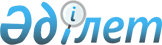 Об организации и обеспечении приписки граждан Республики Казахстан к призывному участку Федоровского района
					
			Утративший силу
			
			
		
					Решение акима Федоровского района Костанайской области от 8 декабря 2011 года № 11. Зарегистрировано Управлением юстиции Федоровского района Костанайской области 21 декабря 2011 года № 9-20-204. Утратило силу в связи прекращением срока действия - письмо акимата Федоровского района Костанайской области от 2 июля 2012 года № 4-13/824

      Сноска. Утратило силу в связи прекращением срока действия - письмо акимата Федоровского района Костанайской области от 02.07.2012 № 4-13/824.      В соответствии с пунктом 3 статьи 17 Закона Республики Казахстан от 8 июля 2005 года "О воинской обязанности и воинской службе", подпунктом 13) пункта 1 статьи 33 Закона Республики Казахстан от 23 января 2001 года "О местном государственном управлении и самоуправлении в Республике Казахстан" аким Федоровского района РЕШИЛ:



      1. Организовать и обеспечить в январе-марте 2012 года приписку граждан Республики Казахстан мужского пола, которым в год приписки исполняется семнадцать лет, к призывному участку государственного учреждения "Отдел по делам обороны Федоровского района Костанайской области" (по согласованию).



      2. Рекомендовать государственному коммунальному казенному предприятию "Федоровская центральная районная больница" Управления здравоохранения акимата Костанайской области" (по согласованию) совместно с государственным учреждением "Отдел по делам обороны Федоровского района Костанайской области" (по согласованию) организовать мероприятия по приписке.



      3. Акимам сельских округов, села Федоровка:



      1) организовать оповещение граждан, подлежащих приписке и обеспечить их своевременное прибытие на призывной участок;



      2) выделить сопровождающих лиц для доставки граждан на призывной участок, принять меры для недопущения несчастных случаев при перевозке.



      4. Рекомендовать государственному учреждению "Отдел внутренних дел Федоровского района Департамента внутренних дел Костанайской области Министерства внутренних дел Республики Казахстан" (по согласованию) обеспечить на призывном участке общественный порядок в период проведения приписки.



      5. Рекомендовать государственному учреждению "Отдел по делам обороны Федоровского района Костанайской области" (по согласованию) совместно с государственным учреждением "Отдел образования Федоровского района":



      1) довести до учебных заведений района наряд на отбор кандидатов в военно-учебные заведения;



      2) обеспечить преподавателей-организаторов начальной военной подготовки справочными материалами по военно-учебным заведениям, организовать их работу;



      3) через средства массовой информации дать объявление о начале работы по отбору кандидатов в военно-учебные заведения.



      4) провести с каждым допризывником индивидуальные собеседования с целью военно-профессиональной ориентации на поступление в военно-учебное заведение.



      6. Контроль за исполнением настоящего решения возложить на заместителя акима района Утегенова Н.К.



      7. Настоящее решение вводится в действие после дня его первого официального опубликования.      Аким

      Федоровского района                        К. Ахметов      СОГЛАСОВАНО:      Начальник государственного

      учреждения "Отдел внутренних

      дел Федоровского района

      Департамента внутренних дел

      Костанайской области

      Министерства внутренних дел

      Республики Казахстан"

      _______________ Е. Файзуллин      Начальник государственного

      учреждения "Отдел по делам

      обороны Федоровского района

      Костанайской области"

      _______________ Е. Тортаев      Главный врач государственного

      коммунального казенного

      предприятия "Федоровская

      центральная районная больница"

      Управления здравоохранения акимата

      Костанайской области"

      _______________ В. Финк
					© 2012. РГП на ПХВ «Институт законодательства и правовой информации Республики Казахстан» Министерства юстиции Республики Казахстан
				